Comportements et stratégies : utiliser le langage de la chanceComportements et stratégies : utiliser le langage de la chanceComportements et stratégies : utiliser le langage de la chanceComportements et stratégies : utiliser le langage de la chanceL’élève a de la difficulté à décrire la probabilité d’un événement et choisit des 
mots au hasard.L’élève décrit la probabilité d’un événement, mais base sa décision sur ses croyances ou ses souhaits.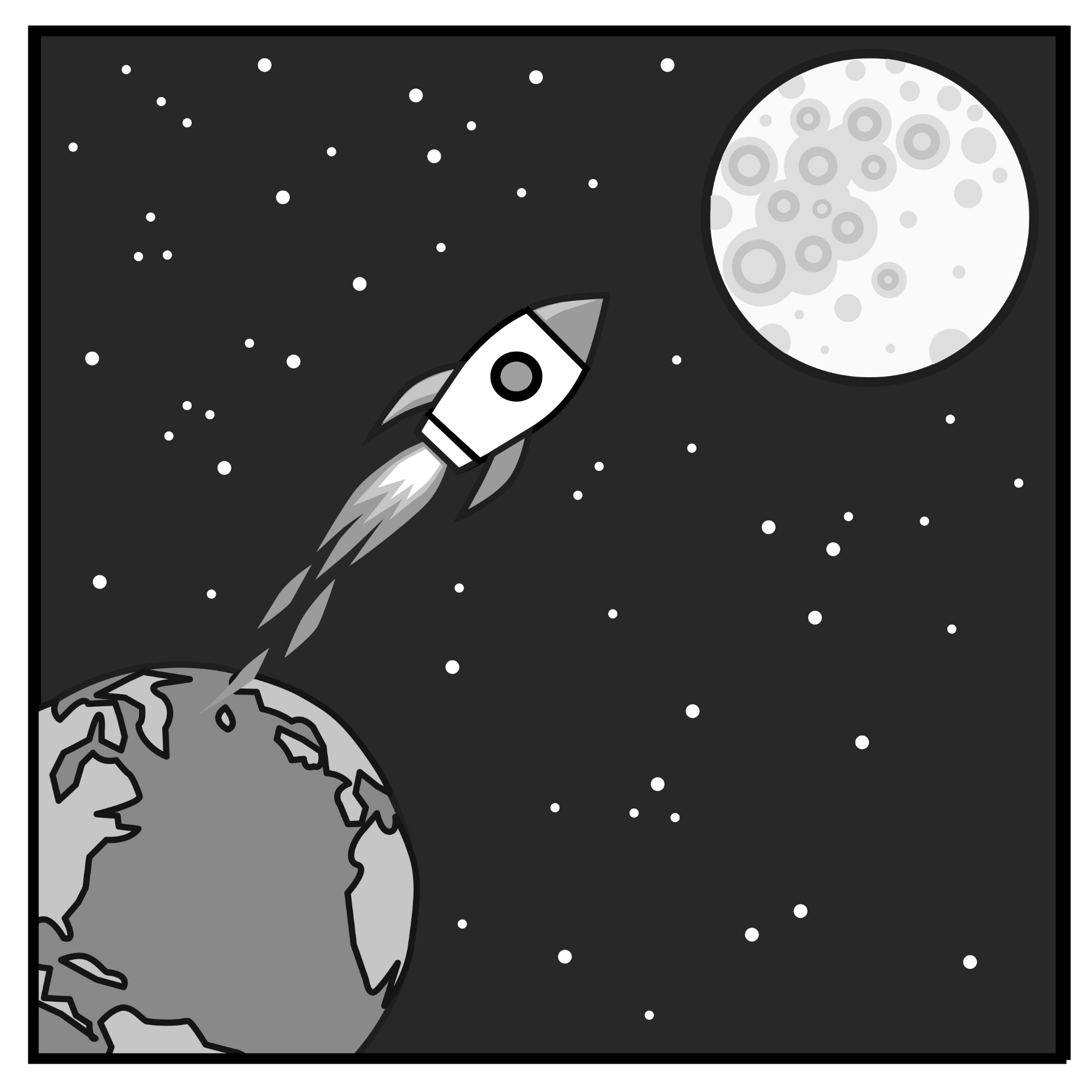 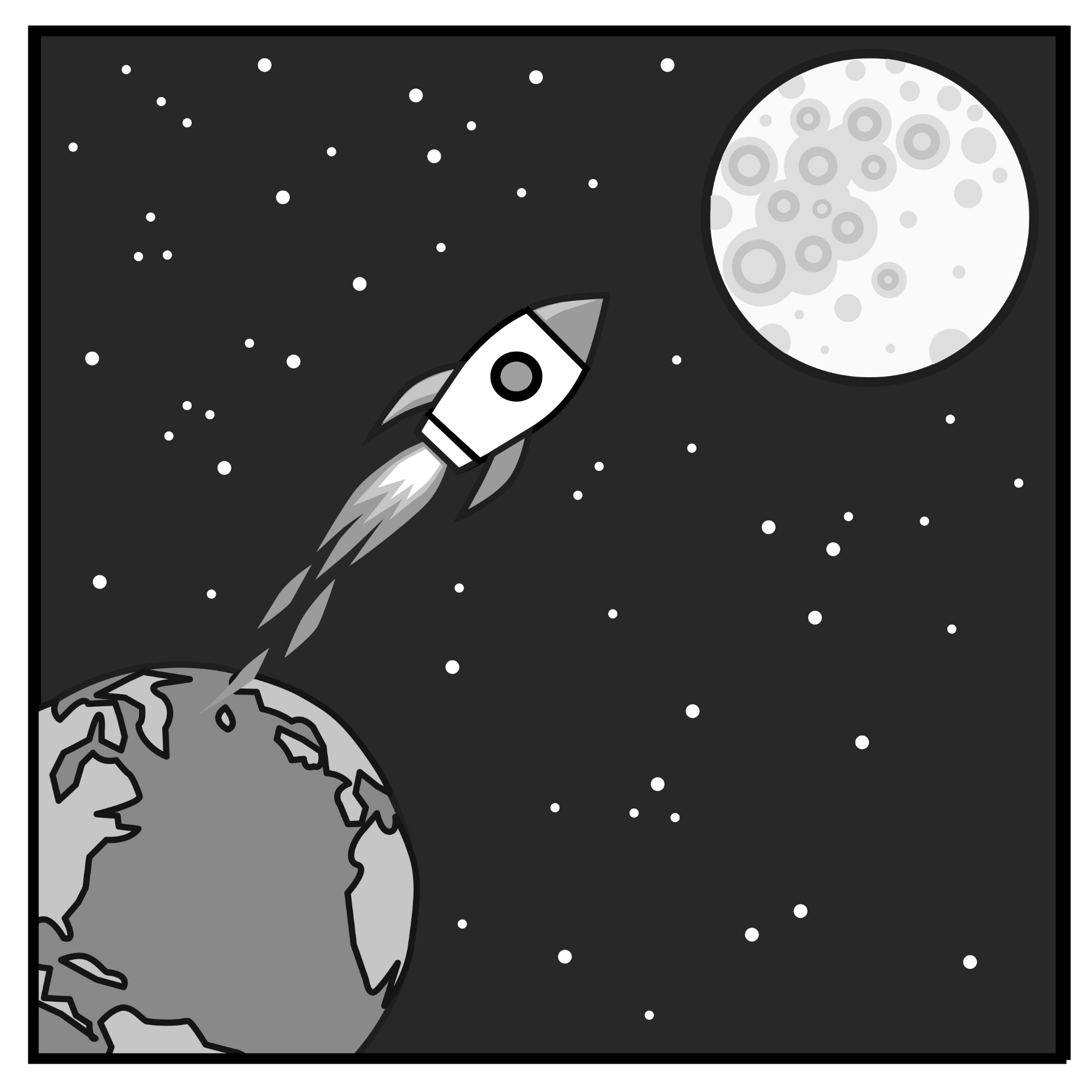 L’élève décrit la probabilité d’un événement, mais ne peut expliquer son raisonnement.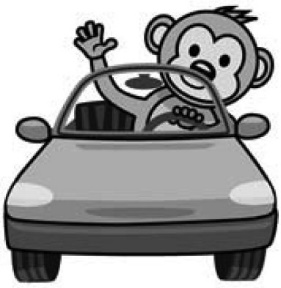 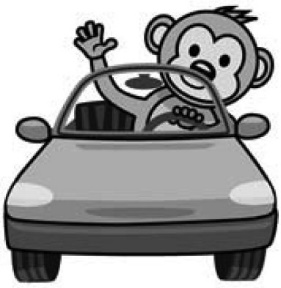 L’élève réussit à décrire la probabilité d’un événement et explique son raisonnement.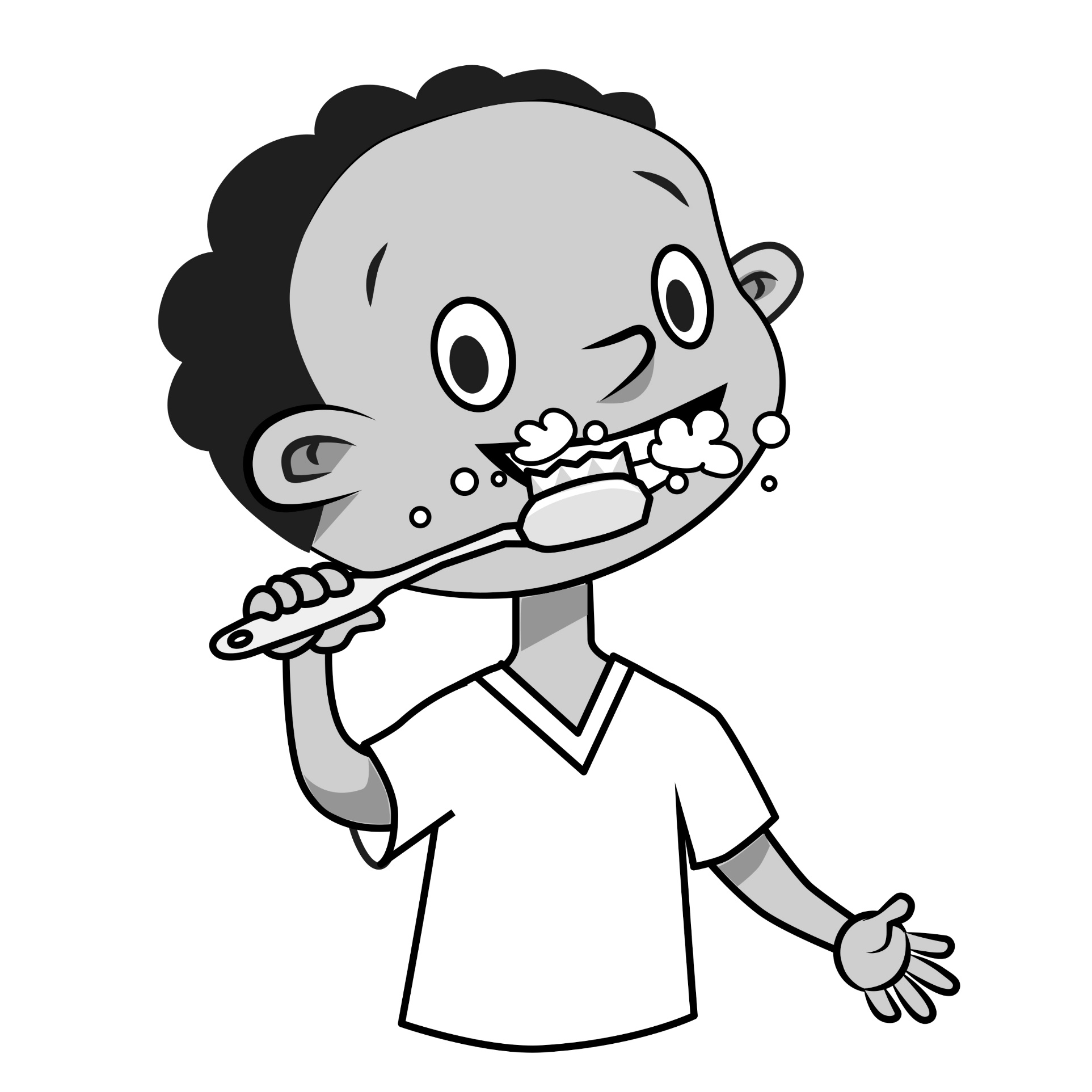 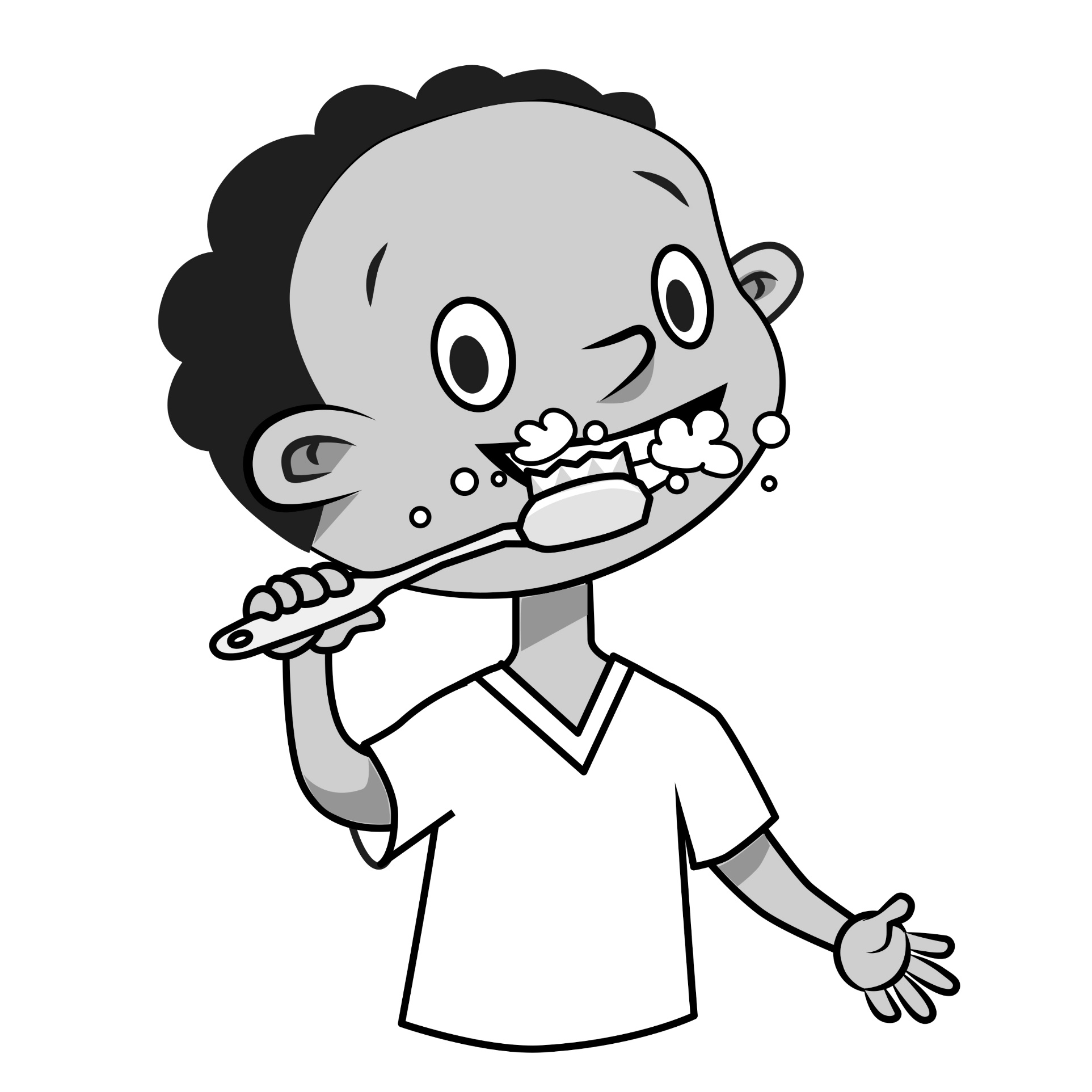 Observations et documentationObservations et documentation